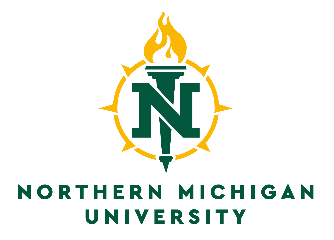 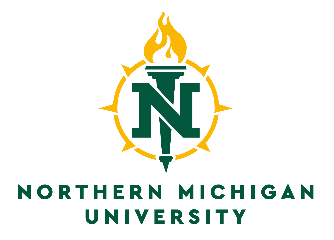 Submission of this Project Renewal Form will be conducted electronically according to the following procedure:After completing this form, the principal investigator will forward the form to the Department Head for approval.If the Department Head approves the project, s/he will forward the application electronically to the administrative assistant to the IRB and the IRB chair. Please copy the principal investigator on the e-mail.Submission of this application signifies that you have read the NMU IRB Policy Manual and agree to adhere to the procedures and policies explained therein. If any unanticipated problems arise involving human subjects, you must immediately notify the IRB chair and NMU’s IRB administrator.ONLY for use by PIs with protocols approved prior to Fall 2023 using paper forms AND for instructional purposesHuman Subjects Project Number: 

Principal Investigator:      		Department:      		E-mail:      	Co-Investigator:      	  		Department:      		E-mail:      	Co-Investigator:       			Department:      		E-mail:      Project Title: Funding Agency (if applicable):      
YOU ARE REQUIRED TO PROVIDE THE FOLLOWING INFORMATION AT THIS TIME:Indicate the number subjects that participated in the study since the last reporting period: Describe any unanticipated problems involving risks to the subject(s) or others, if applicable:Identify numbers and reasons for withdrawal of subjects from research, if applicable:List any complaints about the research, if applicable:Summarize any recent literature, findings, or other relevant information about risks associated with the research, if applicable:Please explain any protocol changes, if any, you made to eliminate a hazard to the subjects: